The Implementation of Think-Pair-Share Technique in Enhancing Students’ Speaking Skill(Classroom Action Research on the Tenth Grade of Senior High School 2 Bandung Academic Year 2013-2014)Research PaperSubmitted to English Department Faculty of Arts and Letters Pasundan University Bandung as a Partial Fulfillment of the Requirements for TakingSarjana Degree (S-1)By:Restu Rakhmah Pertiwi107010041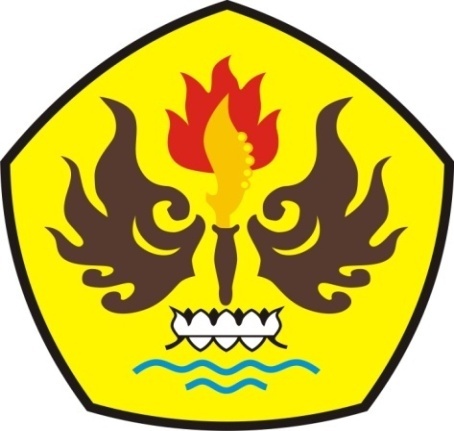 ENGLISH DEPARTMENTFACULTY OF ARTS AND LETTERSPASUNDAN UNIVERSITYBANDUNG 2014